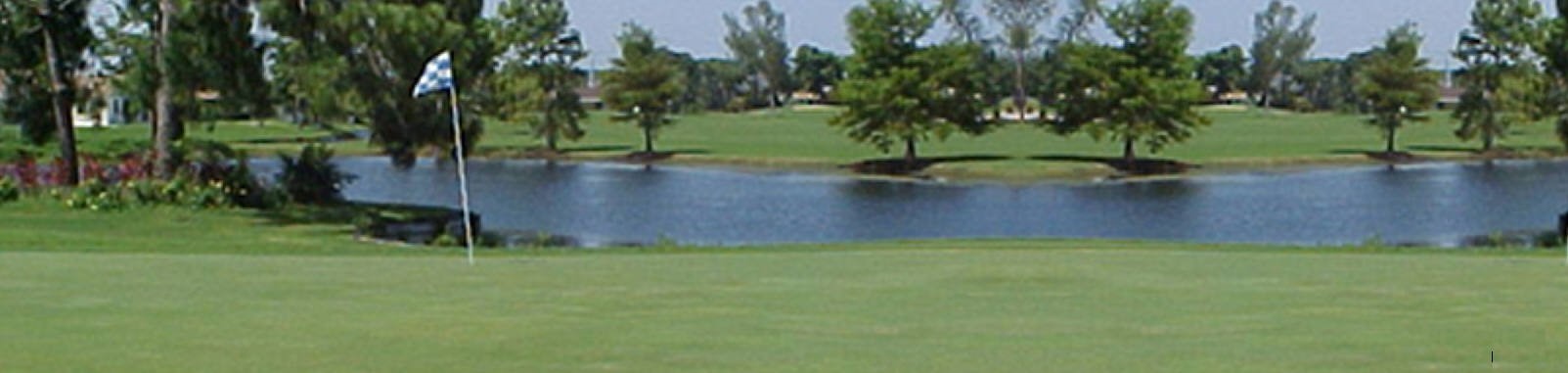 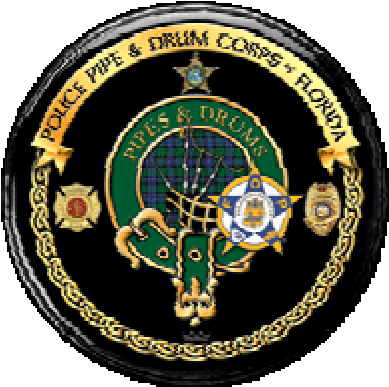 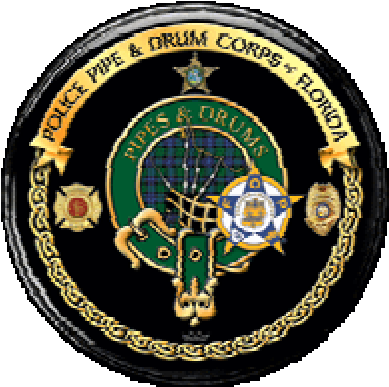 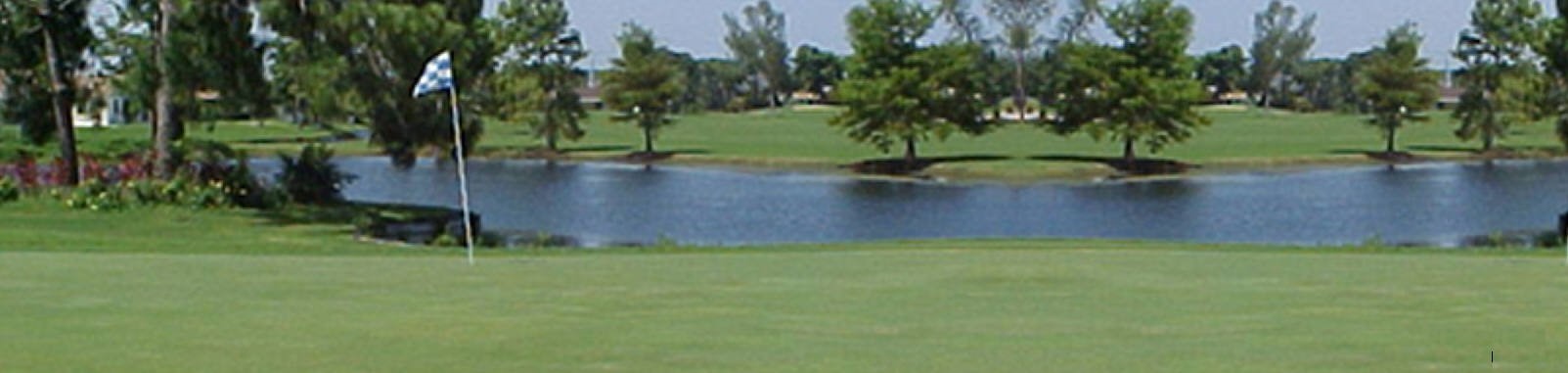 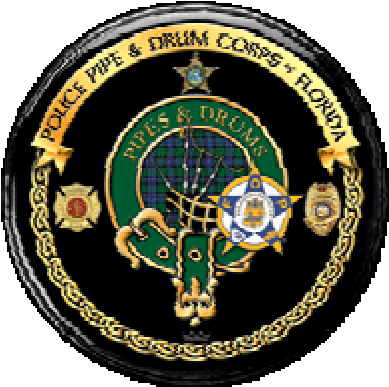 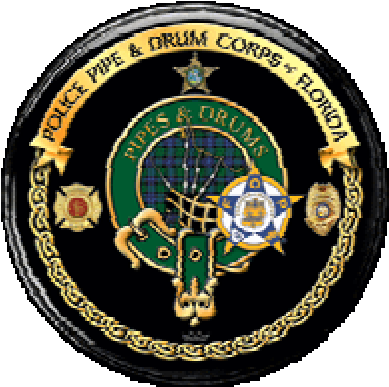   June 13th, 2020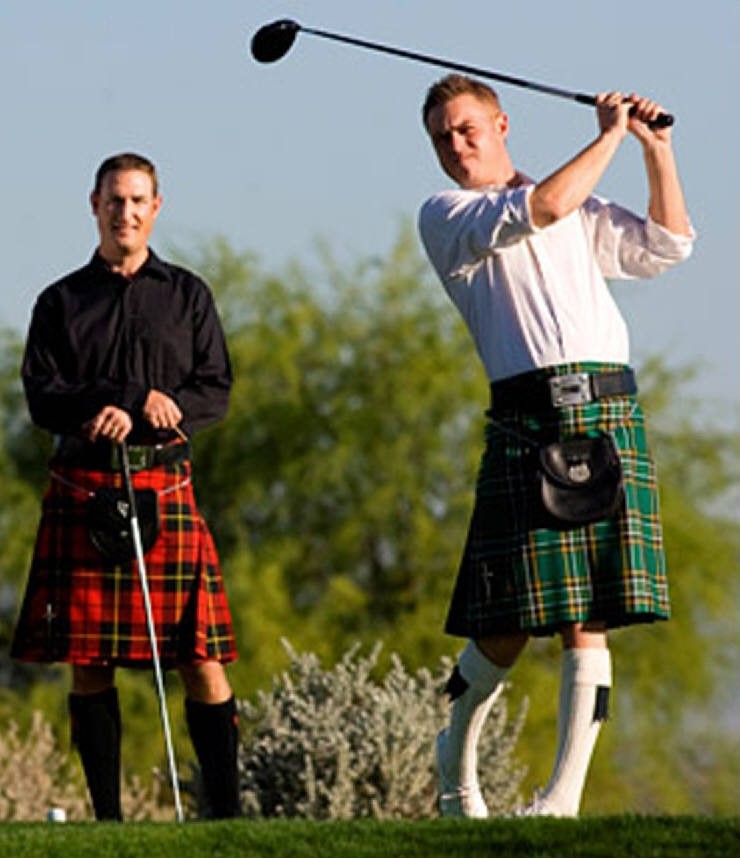 Tee time 8 AM $110.00 per golfer  Play in teams of 4  Single golfers welcome                       Price After June 5th $125 Per golfer Woodmont Country Club    7801 NW 80th Ave    Tamarac, Florida, 33321Contact Dave  to register at 305-481-3873 or  https://fppb2016.wixsite.com/mysiteThis is a scramble tournament. All skill levels are welcome. Kilts are not required. Lunch • Swag Bags • Prizes • Free Beer Raffles • Bagpipers • Trophies • & More Wear Your Kilt for 1 Stroke off your team total! Sponsorship Opportunities for Your Business Gain valuable advertising by sponsoring a hole, tee, green or putting green starting at $100. Includes a sign on the course & inclusion in print advertising, where appropriate.  Or provide golfer goodies for our Swag Bags with your company name. Contact Dave or Renee Campbell at 954-848-9954 or fppb2016@gmail.com 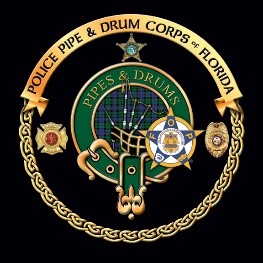 To Whom It May Concern, The Police Pipe and Drum Corps is preparing for its 3rd Annual Golf Tournament; a fundraising event to be held at Woodmont Country Club in Tamarac on Saturday, June 13th, 2020. We would like to take this opportunity to invite you to sponsor a hole or donate a prize for our event raffle. The rate to sponsor a tee box is $100.00. Sponsoring a green is $200.00. (If you have a preference, you may request a specific hole for your sponsorship) The Police Pipe and Drum Corps is a 501(c)3 certified non-profit organization, so all donations will receive a receipt to verify tax-deductible donations upon request. Custom designed Sponsor signs will be posted at the site, acknowledging each patron of the tournament. Just provide a scan of your logo in one of the following formats: .jpg, .pdf or vector file, and we'll do the rest. Given the already-strong interest, participation is expected to be very good, enabling Sponsor signs to enjoy high visibility among both golfers and observers alike. All Sponsors and Prize Donors will also be included in the promotional materials at the golf course and acknowledged in the tournament program. And if you provide a banner, we'll be happy to display it during the event. We would also like to extend an invitation to you and/or your employees to play in this fun and worthy event. Cost of participation is $110 per person or $440 per foursome. After June 5th $125, per person.For more information on sponsoring a hole or donating a prize for our raffle, please contact us at the number or email address listed below, or visit our website at: https://fppb2016.wixsite.com/mysite Thank you for your consideration. Dave & Renee Campbell 305-481-3873fppb2016@gmail.com• Please make checks payable to: Police Pipe and Drum Corps of Florida  Police Pipe and Drum Corps• 1301 SW 66th Terrace • Plantation, Florida, 33317 305-481-3873 Police Pipe and Drum Corps of Florida 	3rd Annual Police Pipe Band Golf Tournament June 13th, 2020 • Tee Time: 8:00 AM   HOST COURSE Woodmont Country Club     7801 NW 80th Ave.   Tamarac, FL  33321 Ph.: 954-848-9954    ENTRY INCLUDES  FREE BEER on the CourseEVENT CONTACT Dave or Renee Campbell  954-848-9954 or  fppb2016@gmail.com          TOURNAMENT PLAY    $110.00 per golfer / per foursome Scramble format. All skill levels welcome. After June 5th $125 per golfer SPONSORSHIP $100 Hole: Tee Box   $200 Green:  Putting Green          * Quality logo image required for production of sponsor signage and related advertising. ENTRY FORM &                Swag Bags, Trophies & Raffles 	     SPONSORSHIP DETAILS              Bloody Mary’s, or Mimosa’s, 	                                    https://fppb2016.wixsite.com/mysite                              Bagels, and Donuts,                                  or contact Dave at fppb2016@gmail. 	        Lunch with CASH BAR      Non-playing Guests welcome for lunch.                        (Additional charge applies.)  		GOLFER NAMES (Please Print Clearly)	CONTACT PHONE		E-MAIL	____________________________________________________________________________________________________________		2.	____________________________________________________________________________________________________________	3____________________________________________________________________________________________________________	4____________________________________________________________________________________________________________	Non-Golfing Guests for Lunch Only (Additional $25.00 ea.)____________________________________________________________________________________________________________		 ____________________________________________________________________________________________________________	____________________________________________________________________________________________________________	____________________________________________________________________________________________________________	Make Checks Payable To: Police Pipe & Drum Corps of Florida	Police Pipe and Drum Corps of Florida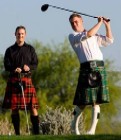                      Golf Scramble Sponsorship Form Tournament Date June 13th, 2020Prize Donation ______________ Your Gift Suggestions: Golf Balls, Club, Bag, Golfers Hand Towels, etc… Hole _________________________ $100.00  We will produce a sign using a quality file that you supply to place on the course at the edge of the Tee Box Putting Green __________________ $200.00  We will produce a sign using a quality file that you supply to place on the course at the edge of the putting green. Longest Drive __________________ $250.00  We will produce a sign using a quality file that you supply to place on the fairway where the longest drive is to take place. Closest to The Pin _______________ $250.00  We will produce a sign using a quality file that you supply to place near the hole where the closest to pin drive is to take place Breakfast _______________________$1,200.00     There may be only one Exclusive Breakfast Sponsor. First Come First Served. We will produce a banner to be displayed at breakfast using a quality file that you supply. One Complimentary Foursome will be given. Award Ceremony ________________ $1,200.00  There may be only one Exclusive Award Ceremony Sponsor. First Come First Served. We will produce a banner to be displayed at the award ceremony using a quality file that you supply. One complimentary foursome will be given. Luncheon ______________________ $2,000.00 There may be only one Exclusive Luncheon Sponsor. First Come First Served. We will produce a banner using a quality file that you supply to display at the luncheon ceremony. We will produce three signs using a quality file that you supply. The signs will be placed at the holes, greens, or fairways of your choice. One complimentary foursome will be given. Event Sponsor_________________$2,500.00 There may be only one Event Sponsor. First Come First Served. We will produce three banners using a quality file that you supply to display on the course and luncheon for the awards ceremony. We will produce four signs using a quality file that you supply. The signs will be placed at the holes, greens, or fairways of your choice. One complimentary foursome will be given. ***** All artwork must of a Quality JPG File for proper submission to the printer***** Sponsors of all categories listed above will be included in the sponsor listing on our event website.  If desired by the sponsor, we will include a logo and link to the sponsor’s website.  Sponsors and prize donors will also be advertised in the promotional materials at the golf course.  If you provide a banner, we will be happy to display it during the event.  Checks for sponsorship should be made payable to: Police Pipe and Drum Corps of Florida, and mailed to:1301 SW 66th Terrace, Plantation, FL. 33317 Deadline for Receipt of sponsorship information and materials needed for production of signs and banners is June 3rd, 2020. For additional information contact Dave or Renee Campbell at 305-481-3873 or via email at fppb2016@gmail.com Police Pipe and Drum Corps of FloridaGolf Scramble Sponsorship FormTournament Date June 13th, 2020Tee Time 8:00 AMI have included a CD or DVD with the files on it:  ___________________________________________  I have emailed the files to fppb2016@gmail.com on:  _______________________________________  I have hand-delivered the files to:  _______________________________________________________  Advertisements as a result of sponsorship of this event will be placed on the Police Pipe and Drum Corps website following the event and will remain for twelve months or until the completion of the next event of this type.  I (we) will be putting ________ complimentary golfers in the tournament as part of my sponsorship  I have read page one and I am aware of deadlines and requirements. I have the authority to sign below. Print Name: ______________________________________  Signature: _______________________________________ Date: ____________Make checks payable to: POLICE PIPE AND DRUM CORPS OF FLORIDA (POLICE PIPE AND DRUM CORPS OF FLORIDA INC is a 501(c)3 certified organization and can provide tax receipts for sponsorship donations if requested.) Please send completed Sponsorship form with payment to:  POLICE PIPE AND DRUM CORPS OF           FLORIDA           1301 SW 66th Terrace          Plantation, FL 33317 